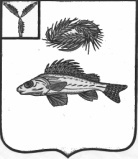 СОВЕТНОВОКРАСНЯНСКОГО МУНИЦИПАЛЬНОГО ОБРАЗОВАНИЯ
ЕРШОВСКОГО МУНИЦИПАЛЬНОГО РАЙОНА                          САРАТОВСКОЙ ОБЛАСТИРЕШЕНИЕот  16.12.2021 года			                                                                № 20-38О внесении изменений в решение СоветаНовокраснянского муниципального образованияот  26.12.2016  № 65-117В соответствии с Федеральным законом от 01.07.2021 г. №251-ФЗ «О внесении изменений в бюджетный кодекс Российской Федерации», руководствуясь Уставом Новокраснянского муниципального образования Ершовского муниципального района, Совет Новокраснянского муниципального образования РЕШИЛ:Внести в Положение о бюджетном процессе в Новокраснянском муниципальном образовании, утвержденном решением Совета Новокраснянского муниципального образования от 26.12.2016 г.  № 65-117, следующие изменения и дополнения:1.1. Пункты 2,11 части 2 статьи 2 признать утратившим силу;1.2. Пункт 4 части 4 статьи 2 изложить в новой редакции:«4) порядок осуществления бюджетных полномочий главных администраторов доходов и источников финансирования дефицита местного бюджета, являющихся органами муниципальных образований;»;1.3. Дополнить часть 4 статьи 2 подпунктами 4.1 и 4.2 следующего содержания:«4.1) перечень и коды главных администраторов доходов местного бюджета, закрепляемые за ними виды (подвиды) доходов бюджета;4.2) перечень и коды главных администраторов источников финансирования дефицита местного бюджета, закрепляемые за ними источники финансирования дефицита местного бюджета».Обнародовать настоящее решение и разместить на официальном сайте администрации Ершовского муниципального района в сети «Интернет».Настоящее решение вступает в силу со дня его обнародования, но не ранее 01.01.2022. Глава Новокраснянского                                                                                                                       муниципального  образования                                         Е.Ю. Кузнецова